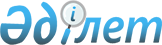 О переименовании улиц села Рахымжана Кошкарбаева Целиноградского районаРешение акима сельского округа Рахымжана Кошкарбаева Целиноградского района Акмолинской области от 3 января 2018 года № 1. Зарегистрировано Департаментом юстиции Акмолинской области 23 января 2018 года № 6362
      Примечание РЦПИ.

      В тексте документа сохранена пунктуация и орфография оригинала.
      В соответствии с подпунктом 4) статьи 14 Закона Республики Казахстан от 8 декабря 1993 года "Об административно-территориальном устройстве Республики Казахстан", статьями 35, 37 Закона Республики Казахстан от 23 января 2001 года "О местном государственном управлении и самоуправлении в Республике Казахстан", с учетом мнения населения и на основании заключения заседания Акмолинской областной ономастической комиссии от 24 октября 2017 года, аким сельского округа Рахымжана Кошкарбаева РЕШИЛ:
      1. Переименовать улицы села Рахымжана Кошкарбаева Целиноградского района:
      1) улицу Молодежная на улицу Жастар;
      2) улицу Мира на улицу Бейбитшилик;
      3) улицу Строительная на улицу Желтоксан;
      4) улицу Калинина на улицу Алихана Бокейханова;
      5) улицу Набережная на улицу Достык;
      6) улицу 40 лет Казахстана на улицу Тауелсиздиктин 25 жылдыгы;
      7) улицу Механизаторская на улицу Женис.
      2. Контроль за исполнением настоящего решения оставляю за собой.
      3. Настоящее решение вступает в силу со дня государственной регистрации в Департаменте юстиции Акмолинской области и вводится в действие со дня официального опубликования.
					© 2012. РГП на ПХВ «Институт законодательства и правовой информации Республики Казахстан» Министерства юстиции Республики Казахстан
				
      Аким сельского округа
Рахымжана Кошкарбаева

Т.Мукушев
